Artikel2. Læserbrev/ (argumenterende) blogindlæg3. Dagbog4. Brev/ e-mailØvelser til genrerne i delprøve 2De forskellige delelementer som indgår i genreopgaverne i delprøve 2, kan øves i den daglige undervisning allerede fra 1g:Information om en sag (går igen i alle genrerne):som opsamling kan eleverne skrive et antal sætninger om de vigtigste informationer i 	begyndersystemets kapitlersom opsamling kan eleverne skrive en kort tekst med de vigtigste hovedpunkter i et forløbevt. benspænd i form af verber eller nøgleord som skal inddrages2.    Udtrykke holdning:kan trænes ved øvelser hvor eleverne skal reagere på et eller flere udsagn	Sei d’accordo?	Du skal reagere på to af nedenstående udsagn.	Det skal fremgå om du er enig eller uenig i udsagnet, og du skal begrunde hvorfor.	Skriv x antal sætninger/ x antal ord.	Udsagn:	1. Durante le lezioni, il telefonino deve essere spento	2. Non bisogna prepararsi per le lezioni	3. Gli amici sono più importanti che la famiglia	4. È importante guadagnare molti soldi	5. È importante parlare altre lingue che inglese 3.    Uformel/ formel tone (jvf. brev og e-mail):eleverne kan træne den uformelle tone ved at skrive postkort eller mails til venner og familieden formelle tone kan trænes ved at eleverne skriver e-mails for at få informationer	af forskellig art	Una cartolina	Du er på sommerferie i Italien og skriver et postkort til din bedstemor, hvor du fortæller 	hende hvad du har lavet de seneste dage.	Un’ e-mail	Du skal ferie i Rom sammen med din familie. I kan først være fremme ved hotellet efter 	midnat og er i tvivl om der vil være nogen på hotellet til at tage imod jer. 	Du skriver til hotellet for at finde ud af det.2.   De sproglige markøreroversigt udleveres til eleverne; de supplerer evt. oversigten i fællesskab trænes i form af gloseøvelser (anvendes også i fagets mundtlige del)1. Hvad er en artikel?En artikel behandler et emne på baggrund af et kildemateriale. Artiklen skal informere, men skribenten kan også udtrykke sin holdning til emnet2. Eksempel på     opgaveformulering    (lånt fra fransk begynder-      sprog)Skriv en artikel til skolebladet, som i denne måned har temaet venskab. Du skal komme ind på betydningen af venskaber generelt og på vigtigheden af, at du frit kan tage dine venner med hjem. 3. Fokus påafsender- og modtagerforholdat informere om sagen at vise forskellige sider af sagen at udtrykke holdning og begrunde den4. Opbygningfængende rubrikevt. manchet: ultrakort resumé af teksten (hvem, hvad, hvor, hvornår, hvordan)byline (navn, dato, år)brødtekst:    information/ overvejelser om sagen og dens aspekter   holdning til sagen med begrundelserkonklusion5. Sproglige markørerinformation: eleverne skal mindes om at så længe de redegør for sagen (informerer), skal de undlade at skrive i 1. personvise forskellige sider af sagen i form af “diskussions-markører” - fx    d’una parte/ dall’altra     per primo/ in primo luogo, per secondo etc.    inveceudtrykke holdning:    si può anche dire che…    un aspetto positivo/ negativo    secondo me    la mia opinione è    penso/ trovo/ credo che….- begrundelser:    un argumento può essere che…    perchékonklusion:    dunque    perciò    insomma    per concludere    una conlusione può essere… etc. etc.endvidere:    vendinger og adverbier som bidrager til understregning/     tydeliggørelse - fx:    naturalmente    ovviamente    si capisce che…    va da sé    è chiaro che…Hvad er et læserbrev/ (argumenterende) blog-indlæg?Læserbreve skrives af avisens eller bladets læsere og kan omhandle alt fra samfundsproblemer til personlige ytringer. Læserbrevet giver skribenten mulighed for at udtrykke sin holdning.Et læserbrev vil også kunne publiceres på en blog.2. Eksempel på     opgaveformulering    (lånt fra fransk begynder-     sprog)Skriv et blogindlæg om en af tidens tendenser: Flere og flere unge er begyndt at dyrke ekstremsport i stedet for at spille fodbold eller gå til svømning eller gymnastik.Du skal komme ind på forskellige aspekter ved at dyrke ekstremsport.3. Fokus påafsender- og modtagerforholdat informere om sagen at vise forskellige sider af sagen udtrykke holdning og begrunde den4. Opbygninga. læserbrev (“den italienske model”):    fængende rubrik    evt. åbning (henvendelse til modtager)    brødtekst:       information om sagen og dens aspekter       holdning til sagen med begrundelser       konklusion (evt. i form af et spørgsmål)    (evt. navn, sted)b. blog:    som læserbrev, blot uden angivelse af            navn, sted 5. Sproglige markørerlæserbrev (“den italienske model”):åbning: caro direttoreinformation: eleverne skal mindes om at så længe de redegør for sagen (informerer), skal de undlade at skrive i 1. personvise forskellige sider af sagen i form af “diskussions-markører” - fx    d’una parte/ dall’altra     per primo/ in primo luogo, per secondo etc.    invece    si può anche dire che…    un aspetto positivo/ negativoholdning til sagen:    secondo me    la mia opinione è    penso/ trovo/ credo che….- begrundelser:    un argumento può essere che…    perchékonklusion:    dunque    perciò    insomma    per concludere    una conlusione può essere… endvidere:    naturalmente    ovviamente    si capisce che…    va da sé    è chiaro che…b.  indlæg på blog:     som ovenfor (en åbning kan evt. medtages: cari lettori)Hvad er en dagbog?I en dagbog skrives daterede uformelle og personlige indlæg.Et dagbogsindlæg kan publiceres på en personlig blog.2. Eksempel på     opgaveformulering    (lånt fra fransk begynder-     sprog)I din dagbog skriver du om et dilemma mange unge står i: Skal man forfølge sine drømme eller vælge en “fornuftig” uddannelse?Du skal komme ind på, at det ikke er alle unge, der har lyst til at studere en masse år, og at mange har drømme om at lave noget, som andre tænker, at det er ufornuftigt og svært at tjene på. Du kan også komme ind på den høje ungdomsarbejdsløshed i Frankrig, som især rammer unge uden uddannelse. Din egen mening skal skinne igennem3. Fokus påafsender- og modtagerforholdtanker og refleksioner (forskellige sider) om sagen udtrykke holdning og begrunde den4. Opbygninga. dagbog:    dato og år    henvendelse til “modtager”    brødtekst:        information om sagen       tanker/ refleksioner om/ holdninger til sagen med            begrundelser    afrunding5. Sproglige markørera. dagbog:dato og år - fx: il sei marzo 2019henvendelse til modtager: caro diariobrødtekst:      information om sagen:      personlig sprogbrug ved                                                                ved direkte modtagerhenvendelse - fx:      sai che ho visto/ saputo/ vissuto oggi?  brug af ladede adjektiver - fx:                                       ho avuto una giornata fantastica!  ekspressiv tegnsætning og emojis - fx:      ! / ;-) / :-o etc. etc.      tanker/ refleksioner om/ holdninger til sagen:      secondo me      la mia opinione è      penso/ trovo/ credo che….      è importante che…      d’una parte/ dall’altra       per primo/ in primo luogo, per secondo etc.      invece      si può anche dire che…      un aspetto positivo/ negativo      begrundelser:      un argumento può essere che…      perché  afrunding:      adesso devo finire      adesso basta!      a presto       a domani etc. etc.Hvad er et brev/ en e-mail?Breve og e-mails kan være såvel uformelle og personlige som formelle og mindre personlige.2. Eksempel på     opgaveformulering    (fransk begyndersprog)Skriv en mail til Gilberto, som du har mødt på Festival Marea sidste sommer. I mailen skriver du, at du også er blevet interesseret i frivilligt arbejde. Du kommer bl.a. ind på, hvorfor du synes, at frivilligt arbejde er meningsfuldt, hvad der fik dig til at melde dig, og hvad du forventer at få ud af det.3. Fokus påafsender- og modtagerforholdmodtager (uformelt)information: anledning til at man skriverudtrykke holdning4. Opbygninga. brev:    dato og år    henvendelse til modtager (uformel/ formel)    brødtekst:       spørge til modtager (uformelt)       information: anledning til at man skriver    afrunding    hilsen (uformel/ formel) b. e-mail:    som brev, men med angivelse af afsender, modtager,     dato og tidspunkt samt emne5. Sproglige markørera. brev:henvendelse til modtager:     uformelt: ciao/ buongiorno/ caro/ cara    NB: anvende verber i 2. person samt tu/ voi og tilsvarende            pronominer    formelt: gentile signore/ gentile signora    NB: anvende verber i 3. person singularis, evt. 2. person            pluralis samt Lei/ evt. voi samt tilsvarende pronominer    spørge til modtager (uformelt):                                                  spero che stai bene/ che tutto va bene    è da tempo/ molto/ tanto che non ci vediamo etc. etc.    ho voglia di raccontarti che…information: anledning til at man skriver:    ti/ Le scrivo perché…    ho una domanda a farti/-Le    ho un problema e spero che puoi/ può aiutarmi etc etc.   afrunding:     uformelt:                                                                                                   spero di vederti fra poco     ci vediamo fra presto     hai voglia di andare a trovarmi/ fare un appuntamento      etc. etc.?     formelt:     grazie in anticipo     grazie del suo gentile aiutohilsen:    uformelt:    a presto    aspetto le tue notizie    un abbraccio     formelt:     codiali saluti     cordialmenteb.  e-mail (uformel/ formel):     som ovenfor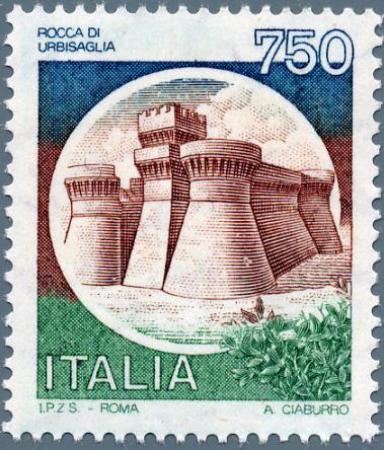 ____________________________________________________________________________________________________________________________________________